Tabel 1 Score, color, and notationTable 2 Measurement result of some air quality parameters*Standard quality set by PP RI No. 41/1999Table 3 Leaf number, leaf area and leaf hue of each plant typesTable 4 Stomatal density, leaf thickness, and palisade thickness of each plant typesTable 5 Ascorbic acid content, Chlorophyll, pH, and water content of each plant types Table 6 Comparison of plants tolerance level based on RGR and APTI* Values in each column with the same letter arenot significantly different according to Duncan Multiple Range Test at α=5%  ** Based on Dahlan modification (1995) *** RGR measurement was not done due to technical problems in measuring the increasing of leaf area Table 7 Plants tolerance based on RGR 1 and modified APTI* Values in each column with the same letter are not significantly different according to Duncan Multiple Range Test at α=5%  ** Based on Dahlan modification (1995) *** RGR measurement was not done due to technical problems in measuring the increasing of leaf area Hue scoreLeaf hueLeaf hueNotation1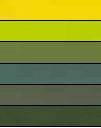 Yellow2.5 Y L12Green yellow2.5 GY DL43Light green5 GY DL44Green2.5 G DL15Dark green2.5 G DL 26Very dark green2.5 G DK1ParametersIndustrial estates (polluted)Resident district (control)Standard quality*UnitNitrogen Oxide (NO2)0.0140.005400µg m-3Sulphur Dioxide (SO2)0.002<0.001900µg m-3Ammonia (NH3)0.0870.03817mg m-3Hydrogen Sulfide (H2S)<0.01<0.0114mg m-3Ozone (O3)1210200µg m-3Carbon Monoxide (CO)<1000<100030000µg m-3Hydrocarbon (HC)2.96<0.65160µg m-3Particle9<0.027230µg m-3Types of PlantsIncrease of leaf numberIncrease of leaf numberIncrease of leaf area (cm2)Increase of leaf area (cm2)Leaf hue scoreLeaf hue scoreTypes of PlantsPollutedControlPollutedControlControlPollutedH. tiliaceus2.671.8336.8321.535S. saman27.7524.52.752.755.56L. leucocephala51--63P. indicus0166.752.56P. longifolia21.7521.7512.563.5P. fragrans2.831.339.835.3362.5E. crysta-galli6.675.517.8316.556S. mahagoni0.516165.56C. junghuhniana3.332.3--36A. auriculiformis 47.55.752.8365Types of PlantsStomatal densityStomatal densityLeaf thicknessLeaf thicknessPalisade thicknessPalisade thicknessTypes of PlantsControlPollutedControlPollutedControlPollutedH. tiliaceus575.2504.6139.7188.646.760.7S. saman836.6664.9188126.895.654.4L. leucocephala237.2186.9145.218042.867.9P. indicus182.5311.1166.2133.665.937.4P. longifolia315.9489.8119.8156.721.644.3P. fragrans407.7358.2167.3158.74760.2E. crysta-galli454.9424.5267.1290.270.792.9S. mahagoni542.7743.2157.5152.533.143.5C. junghuhniana864.5939.5656.2725.971.695.9A. auriculiformis 466.2387152.5189.64046.7Types of PlantAscorbic acid (mg g-1)Ascorbic acid (mg g-1)Chlorophyll (mg g-1)Chlorophyll (mg g-1)pHpHWater content (%)Water content (%)Types of PlantPollutedControlPollutedControlPollutedControlPollutedControlH. tiliaceus12.626.402.8010.707.26.965.4865.66S. saman8.0810.516.1511.106.86.767.3658.64L. leucocephala15.5415.504.606.406.96.566.5468.96P. indicus8.303.378.9014.056.86.266.2177.82P. longifolia7.542.317.656.355.86.257.2859.84P. fragrans4.336.653.507.005.86.153.8959.84E. crysta-galli5.2110.946.3015.056.87.366.6468.75S. mahagoni10.2512.709.1514.356.5661.5360.5C. junghuhniana6.546.324.352.356.36.261.6359.67A. auriculiformis 13.6116.013.703.705.46.461.0466.53Type of PlantsRGRRGRScore**Tolerance level(RGR)APTI scoreTolerance level(APTI)Type of PlantsPollutedControlScore**Tolerance level(RGR)APTI scoreTolerance level(APTI)H. tiliaceus1.228 b*0.717 c3Tolerant19.16Quite tolerantS. saman0.094 a0.092 a2Medium17.20Quite tolerantL. leucocephala************24.53TolerantP. indicus0.200 a0.225 ab1Intolerant19.65Quite tolerantP. longifolia0.725 a0.417 ab3Tolerant15.86ModerateP. fragrans0.328 a0.178 ab3Tolerant9.42SensitiveE. crysta-galli0.594 a0.550 bc3Tolerant13.48ModerateS. mahagoni0.200 a0.533 abc1Intolerant22.19TolerantC. junghuhniana************13.12ModerateA. auriculiformis 0.192 a0.094 a2Medium18.48Quite tolerantType of PlantsRGR 1RGR 1Score **Modified APTIModified APTIScore **Tolerance levelType of PlantsPollutedControlScore **PollutedControlScore **Tolerance levelH. tiliaceus0.99 b*0.69 b26.24 ab*8.58 ab2ModerateS. saman0.12 a0.11 a27.30 ab6.80 ab2ModerateL. leucocephala ***  ******4.18 ab10.06 bc1IntolerantP. indicus0.12 a0.28 ab15.16 ab8.82 b1IntolerantP. longifolia1.03 b0.67 ab39.48 b9.10 bc3TolerantP. fragrans0.24 a0.07 ab35.68 ab4.92 a3TolerantE. crysta-galli1.02 b0.13 ab36.53 b10.59 bc3TolerantS. mahagoni0.27 a0.87 ab15.94 ab6.70 b1IntolerantC. junghuhniana *** ******8.82 ab6.40 b3TolerantA. auriculiformis 0.15 a0 a22.84 a3.80 a2Moderate